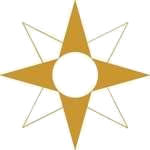 The Religious Society of Friends -Te Hāhi Tūhauwiri Quaker Peace & Service Aotearoa/New Zealand LOCAL PEACE GRANT INFORMATION AND APPLICATION FORM Closing dates: 30 April and 15th September Applications are invited for grants up to $1,000 to assist with non-violent local peace work anywhere within Aotearoa-New Zealand. Applicants need not be Quakers. Preference is given to work which is new and/or innovative in content - a one-off occasion (constructing a mobile peace stall; printing/ advertising; inter-faith peace conference; peace/green fair; non-violence training day) or for a longer project (eg. restorative justice; a new organisation) Please see Quakers.nz for more information about the Religious Society of Friends and QPSANZ. Grants are decided in May and September each year A short final report is expected if funding is granted. We suggest you keep a copy of your application to assist with completing the report. If the project cannot be completed for any reason, please let us know as soon as possible. QPSANZ prefers applications to be emailed to qpsanz@gmail.com. Remember that you must include at least one written reference with your application. The reference should be from a person who is not connected to the project and who knows you well. Incomplete applications will not be evaluated. If you need more time please contact us.If you must mail your application, please send it to: QPSANZ PO Box 6083 Dunedin North 9060 LOCAL PEACE GRANT APPLICATION (closing dates 30 April and 15th September) **Please allow four weeks for notification of decision** LOCAL PEACE GRANT APPLICATION FORM Please use this page to write a short description of your project including: Aims/ objectives of the project Indication of how the grant will be used within the project A basic budget Indication of any other funding obtained or expected. Use extra pages if needed. Brief supporting material is welcome but not expected. Amount requested  (up to $1,000) Project name Locality Prospective start/finish dates Applicant’s name Address Telephone Email address What organisations are 	 involved?  First referee name and contact details Second referee name and contact details Have you enclosed your references? Account name and banking details  for payment Signature and date: Signature and date: 